Разработка творческой работы диванной подушки «Гитара»в лоскутной технике 1.Эскизирование подушек для музыкальной гостиной 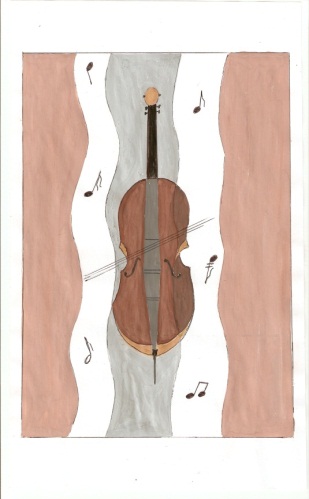 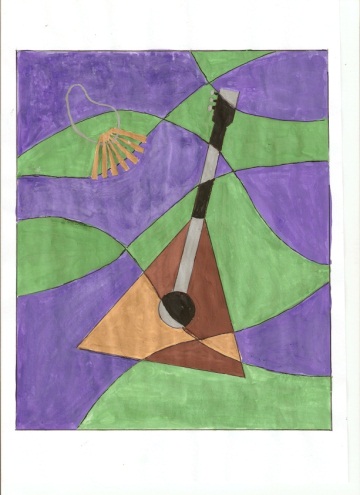 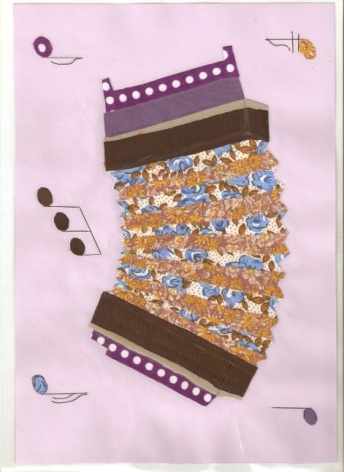 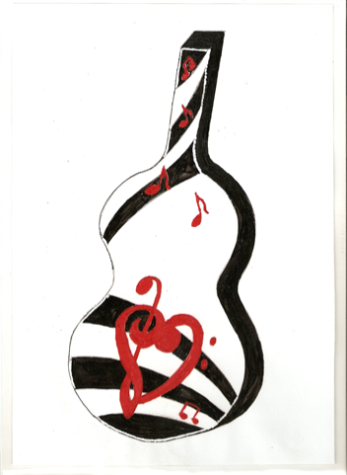 Разработка конструкции подушки «Гитара»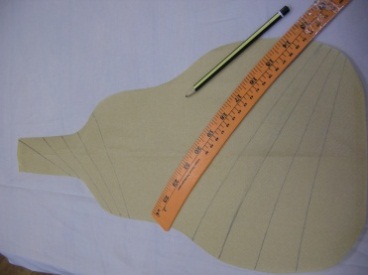 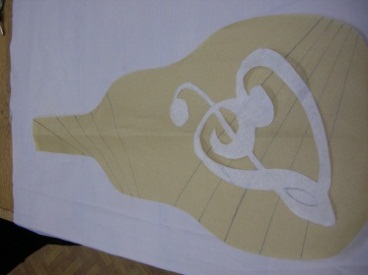 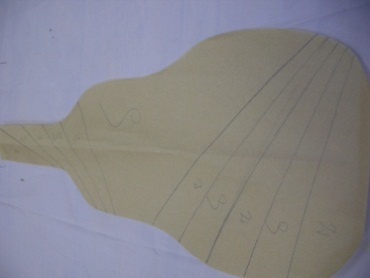 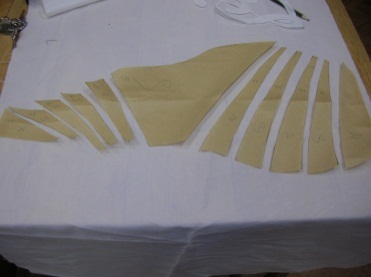 Вывод: наша подушка будет иметь форму музыкального инструмента с аппликацией в виде басового ключа с нотами.2. Конфекционная карта3. Технологическая картаСпецификации деталей подушки.Верхняя и нижняя стенка - 2 детали.Боковая часть - 2 деталиДетали аппликации - 7деталей.Технологической последовательности изготовления подушки «Гитара»1.Разложить выкройки на ткани и обмелить, сделать припуски.  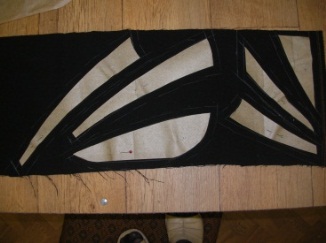 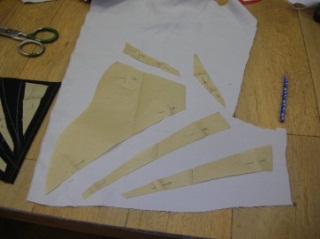 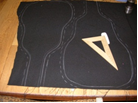 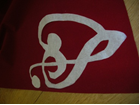 2.Выкроить детали подушки.3.Крой верхней части подушки укрепить флизелином.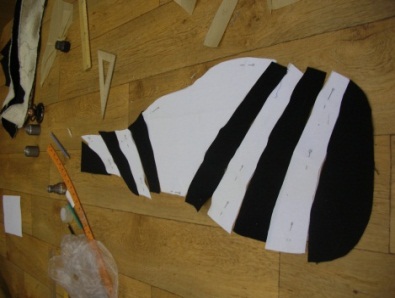 4.Сметать все детали верхней части между собой в лоскутной технике.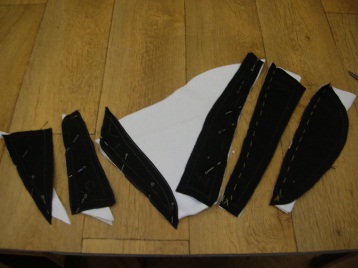 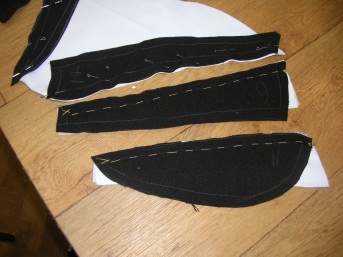 5.Стачать верхние части в лоскутной технике на швейной машине.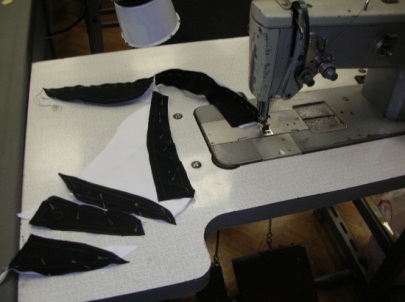 6. Стачать  швы боковой части.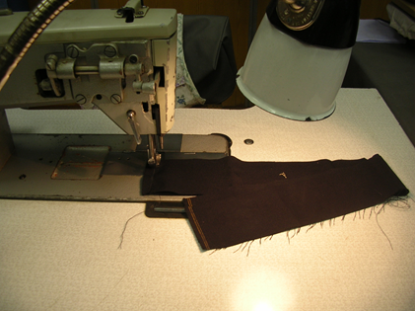 7. Отутюжить швы верхней  половинки подушки  и боковой части электрическим утюгом.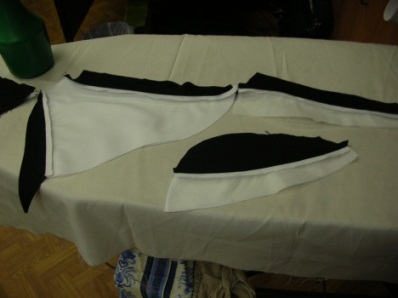 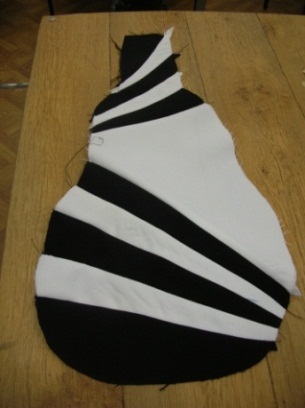 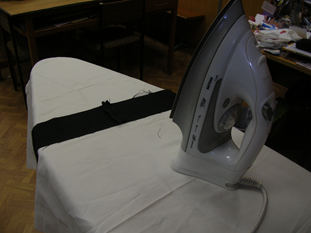 8. Продублировать верхнюю, нижнюю  и боковую части ватином, закрепить машинной строчкой.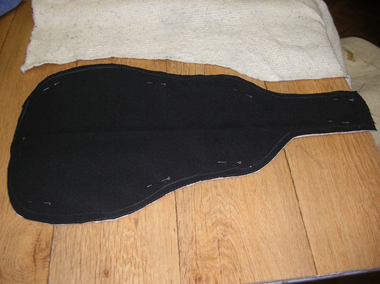 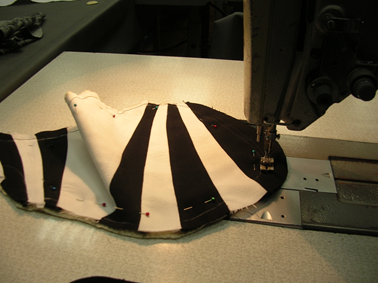 9. Произвести осноровку верхней части подушки по лекалу.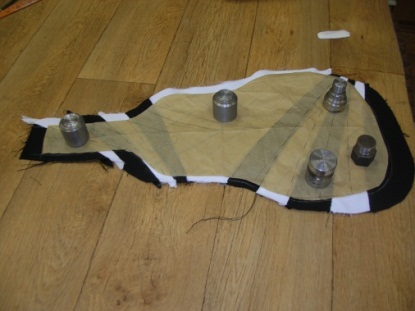 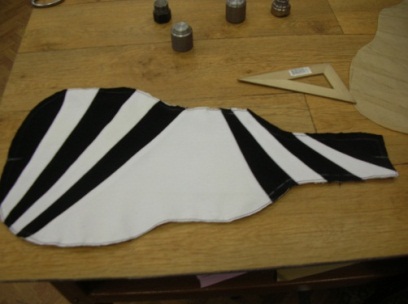 10. Приметать кант к верхней части подушки, совмещая срезы.11. Настрочить кант на верхнюю часть.12. Пристрочить аппликацию на швейной машине швом «зиг-заг» на верхнюю часть.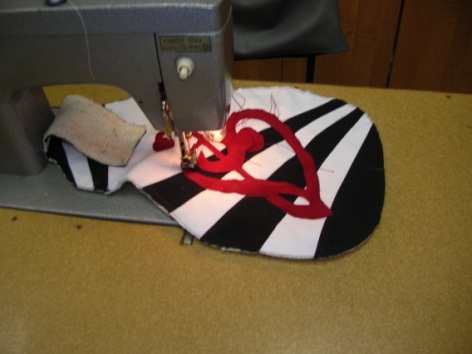 13. Приклеить мелкие детали (нотки) паутинкой электрическим утюгом.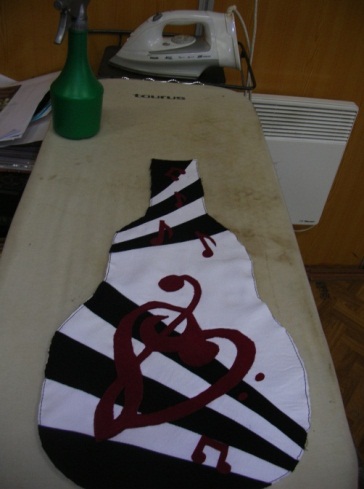 14. Стачать верхнюю и нижнюю части с боковой частью, совмещая срезы, оставив отрезок для выворачивания.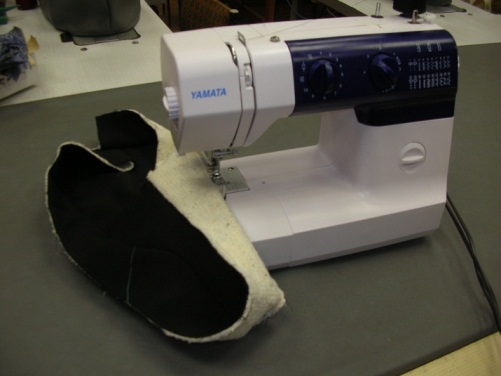 15. Вывернуть и заполнить поролоном.16. Зашить потайным  швом отрезок для набивки.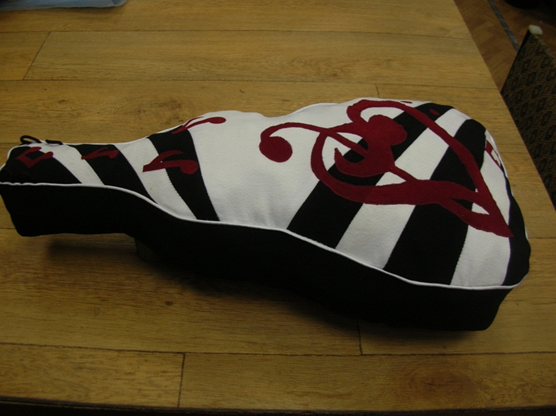 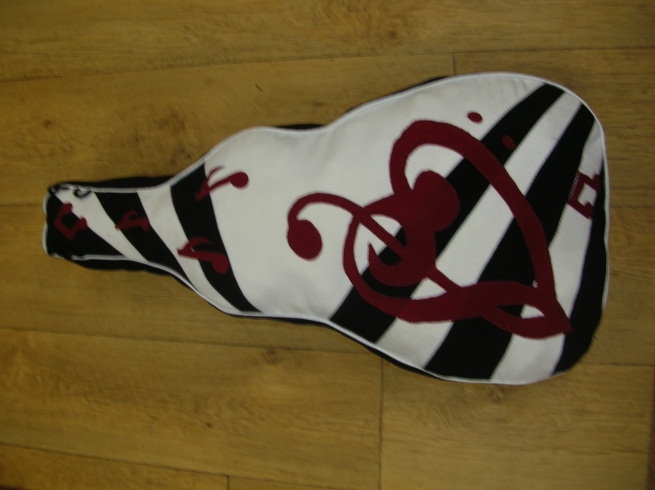 Инструменты и материалыКоличествоПростой карандаш2 шт.Фигурное лекало1 шт.Ластик1 шт.Ножницы с прямыми лезвиями1 шт.Швейная машина1 шт.Чёрная ткань0,65 мБелая ткань0,2 мКрасная ткань0,25 мОтделочный кант1,5 мНитки1 катушкаПаутинка0,5 мФлизелин0,5 мПоролон1 листВатин0,65 м